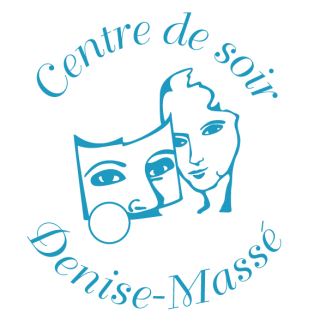 RÉUNION MENSUELLEMercredi 4 novembre 2020 17h00Personnes présentes : 8 membresAnimation : Kathleen coordonnatriceSecrétaire : Raphaëlle intervenanteNomination d’un président(e) : Kathleen coordonnatriceLecture et adoption de l’ordre du jour : ConfidentielTour de table post-Covid : Personne n’a rien à dire. Personnel du Centre        Bienvenue à Serge Falardeau qui remplace Mayra depuis son départ chez Relax-Action, sur le SPLI. Mayra demeure sur la liste de rappel.         Daniel l’intervenant est en congé maladie et ce dernier est renouvelé tous les mois. À suivre.         Mélanie l’ancienne stagiaire : Luc T. se demande si elle travaille encore au Centre. On n’a pas de nouvelles d’elle à savoir si elle continue sur la liste de rappel. Elle était déjà très occupée avec son emploi à plein temps.        Léa a quitté pour rejoindre son amoureux au Mexique.         Déborah n’est plus employée au Centre non plus, elle a quitté définitivement.         Marie-Josée directrice est maintenant au Cyprès. Pour le départ de Marie-Josée, les membres sont invités à filmer un vidéo pour cette dernière.          Kathleen est directrice à l’intérim pour une durée indéterminée, parce que Marie-Josée a demandé un congé sans solde. L’intérim signifie que Marie-Josée a la possibilité de reprendre son poste dans la prochaine année.          Jessica, Camille et Sandy vont terminer leur contrat bientôt et elles poursuivront au Centre en tant qu’intervenante sur appel. Fonctionnement du Centre en période Covid Heures d’ouverture : Michelle dit que les heures lui conviennent, vu les conditions dans lesquelles on vit au Centre (masque, etc.). Luc se demande pourquoi on n’est pas ouvert le mercredi. Kathleen avance que cette période permet à l’équipe de s’organiser et de planifier les activités. On n’est pas fermé à l’idée d’ouvrir aux membres éventuellement. On ne sait pas encore quand le mercredi sera ouvert à nouveau. De plus, le mercredi fermé aux membres permet d’avoir une réunion mensuelle sans devoir annuler une plage horaire à des membres. Luc souligne qu’au moins le Centre est ouvert et Kathleen rappelle qu’on est maintenant un organisme essentiel et qu’on devrait rester ouvert. Activités : Michelle O. propose l’idée d’une murale pour s’exprimer. Demain, il y aura justement une activité en ce sens. Alain L. se demande ce qu’il advient des activités de popote et de nourriture. En zone rouge c’est impossible. Luc trouve que certaines soirées sont plates. Par exemple, une soirée jeux de sociétés avec seulement 2 participants c’est décevant. Michelle O. ajoute que certains membres viennent pour autre chose que les activités et que ça leur convient de venir quand même pour chercher autre chose (écoute, distraction, jasette, etc.). Luc suggère des ateliers relaxation. Il y a en a 2 ce mois-ci. Michelle O. dit que c’est plate quand une activité d’art a lieu et que la personne n’a pas le temps de finir. Elle trouve dommage de devoir passer à autre chose et se sent mal à l’aise de demander à une intervenante. Kathleen répond qu’elle n’a pas à se sentir mal à l’aise et que si c’est possible, ce sera ok de poursuivre son art. Luc suggère de chanter avec un masque en groupe assis à distance. Cantine : Michelle O. trouve que le café est trop fort. Il est répondu qu’elle peut se faire bouillir de l’eau pour le diluer. Parce qu’habituellement, le café est jugé pas assez fort. Bref, il est difficile de contenter tout le monde. Cartes d’activité : Il n’y en aura pas pour le moment, vu le contexte actuel. Quand les choses vont se placer, on va en informer les membres. Carte de la corporation : Nicole L. n’a pas eu la sienne. Ça va venir. Le nom des gens qui l’ont demandé sont notés et vont l’avoir en temps et lieu. Port du masque : L’équipe a constaté un certain relâchement. Plusieurs avis aux membres de garder le masque sur le nez et la bouche. Donc, rappel de l’importance de porter son masque, de l’avoir bien ajusté. Sinon, l’équipe peut vous fournir un masque jetable. Le Centre pourrait risquer de fermer et on ne voudrait pas avoir à exclure des gens parce qu’ils portent mal le masque ou ne veulent tout simplement pas le faire. SVP, montrez-vous conciliants. Ce soir, tout le monde le porte bravo! Luc T. se demande pourquoi on n’accepte pas des membres qui portent une visière parce qu’ils ne peuvent avoir un masque. On ne veut pas entrer dans la gestion de qui peut porter un masque ou non. Si quelqu’un vient avec un papier du médecin pour le port de la visière, ce sera autre chose, mais ça n’est pas arrivé. Préparation des festivités de NoëlLutins de Noël : Le projet est reparti. Les membres doivent remplir les fiches. L’équipe peut le faire par téléphone avec les membres qui ne viennent pas au Centre pour le moment. Passez le message.Paniers de Noël moisson Mtl : Oui, il va y en avoir. L’Équipe va mettre une liste sur le babillard pour les inscriptions. Suite à la question d’Alain L., si vous avez un panier dans un autre organisme, il ne sera pas possible d’en avoir un au Centre. Martin D. se demande si c’est possible de s’inscrire pour avoir un panier de Noël s’il a reçu la gazette. L’an dernier, ce n’était pas possible. L’Équipe va y penser. Semaine festive ou party des membres : Oui, il va y avoir un Party de Noël. L’équipe propose deux options. La première serait de vérifier si la salle de l’an dernier est disponible. Il n’y aurait pas de danse ni de buffet (une boîte de poulet). L’autre possibilité, serait de faire une semaine festive de Noël sur des blocs de 17h à 22h avec une boîte individuelle de poulet ou autre. Alain L. mentionne que ça peut être lourd pour les intervenants. Raphaëlle nomme que ça dépend de la programmation et de la participation des membres. Michelle O. suggère que les membres donnent des idées d’activités pour les soirées de Noël. Les membres décident que c’est plus simple de faire le party de Noel sur 4 soirées au Centre. Une liste sera affichée pour que les membres s’inscrivent eux-mêmes. Les festivités auront lieu pendant la semaine du 16 décembre. Ouverture du Centre de soir Denise-Massé pendant les fêtes : Ouvert les mercredi 23-dimanche 27- mercredi 30 décembre et dimanche 3 janvier. Puisqu’il n’y a que 4 jours, l’équipe va mettre à disposition des membres une feuille d’inscription. À voir si certains membres pourront avoir une deuxième plage horaire pendant l’horaire des fêtes. Il est suggéré de proposer une activité pour chacune des plages, ainsi les gens pourront choisir en fonction de leurs intérêts. Surprise de Noël : Raphaëlle propose d’installer le sapin de Noël à l’envers, le tronc attaché au plafond. Les membres sont d’accord. Repas congelés : Avant on allait au Comité Social Centre-Sud. Les quantités ne pouvaient suffire, car cet organisme a une grande demande. Le Centre va donc également à la Part du chef, un organisme communautaire. Le menu est assez varié. On se demande ce que les membres en pensent, parce que bien que ce soit varié, c’est plus cher qu’au Comité social. Éric N. suggère de vendre les repas tous au même prix. Ce serait moins compliqué pour les PAAS-Action à la cantine. Luc T. rappelle que les choses vendues à la Cantine doivent demeurer au prix payé par le Centre. En effet, la cantine n’est pas là pour faire du profit. Alain L. demande si on a le droit de manger au Centre un repas. Oui, mais seulement dans la cuisine. Luc T. demande si les membre sont le droit de regarder dans le congélateur. Non, le cantinier tient la liste des repas congelés disponibles à la vente. Michelle O. dit que le Chic restau pop vend des repas congelés également. Luc T. demande si c’est toujours une limite de 2 repas par personne par soir. Billets de cinéma : Tant que les cinémas seront fermés, il n’y aura pas de vente de billets de cinéma à tarif réduit. L’Équipe se demande comment on procèdera pour la vente lorsque ce sera possible d’y revenir. Avant, un membre devait avoir 5 présences dans le mois précédent pour pouvoir acheter un billet de cinéma. Luc T. et Raphaëlle proposent que désormais, il faudrait avoir au moins deux présences dans le mois (5 sur 25 soirées versus 2 sur 8 plages horaire par mois). Michelle O. suggère d’y penser et d’y revenir à la prochaine réunion. Bingo : La question se pose si ce serait aux membres à revenir à l’animation à titre bénévole. Luc T. nomme qu’avec la covid-19 on ne le sait plus. Michelle O. dit avoir participé au Bingo avec les prix et que ça a bien été. Elle aimerait que chacun ait la chance de gagner. Luc T. rappelle qu’avant c’était 3 fois maximum pour gagner. Kathleen suggère qu’on prenne un temps pour y penser et invite les membres à en parler entre-eux, pendant leurs plages horaires, etc. Punaises : Rappel de ne pas amener de sacs, afin de prévenir la transmission. De garder ses effets personnels avec soi. Ne pas avoir honte d’en parler et de rester à la maison si un traitement est en cour. Chaussures de rechange : Amener des chaussures de rechange s’il y a de la neige ou le sol est mouillé. Une pancarte sera mise dans la porte d’entrée pour rappeler aux membres la consigne. Il faudra s’assurer de ne pas laisser vos chaussures au Centre. Chaque dimanche, le vestiaire sera vidé.Tirage the Gazette : Alain D. fait la pige et Kathleen surveille le tirage. Varia : AucunRetour sur la réunion : Kathleen est surprise qu’il y ait autant de participants. On va faire notre possible pour diminuer le temps de réunions, même si cela a été bien agréable. Levée de la réunion : Confidentiel